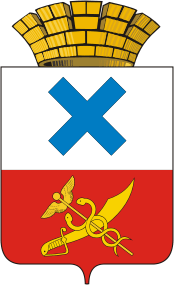 ПОСТАНОВЛЕНИЕадминистрации  Муниципального  образования  город  Ирбитот 30 декабря 2019 года  № 2104-ПА                               г. ИрбитО развитии застроенной территории по улице Маршала Жукова в городе ИрбитеВ целях организации работы по развитию застроенной территории  Муниципального образования город Ирбит, руководствуясь статьёй 46.1. Градостроительного кодекса Российской Федерации и статьей 30 Устава Муниципального образования город Ирбит, администрация Муниципального образования город ИрбитПОСТАНОВЛЯЕТ: 	 1. Определить территорией, подлежащей развитию и застройке среднеэтажными многоквартирными жилыми домами (5 этажей), застроенную территорию домов № 5-а, 7, 9, 11, 14  по улице Маршала Жукова в городе Ирбите площадью 30221 кв. м, границы которой определены в соответствии расположением земельных участков с кадастровыми номерами 66:44:0102027:943, 66:44:0102027:99, 66:44:0102027:942, 66:44:0102027:101 и 66:44:0103001:3646 на кадастровом плане территории (далее - застроенная территория).2. Установить адреса жилых домов, расположенных на застроенной территории: улица Маршала Жукова № 5-а с кадастровым номером 66:44:0102027:943;улица Маршала Жукова № 7 с кадастровым номером 66:44:0102027:99;улица Маршала Жукова № 9 с кадастровым номером 66:44:0102027:942;улица Маршала Жукова № 11 с кадастровым номером 66:44:0102027:101;улица Маршала Жукова № 14 с кадастровым номером 66:44:0103001:3646.3. Отделу имущественных и земельных отношений администрации Муниципального образования город Ирбит осуществить подготовку проведения аукциона на право заключения договора о развитии застроенной территории в порядке, установленном действующим законодательством. 4. Начальнику отдела организационной работы и документообеспечения администрации Муниципального образования город Ирбит И.В. Панкрашкиной опубликовать настоящее постановление в  Ирбитской   общественно-политической   газете  «Восход»  и  разместить  на официальном сайте администрации Муниципального образования город Ирбит в сети интернет.5. Контроль за исполнением настоящего постановления возложить на заместителя главы администрации Муниципального образования город Ирбит С.А. Сивкова.Глава Муниципальногообразования город Ирбит                                                                  Н.В. Юдин    